EVROPOHOD EURORANDO 2021»Prijateljstvo!«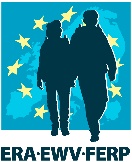 KOMISIJA ZA EVROPSKE PEŠPOTIhttp://eupoti.com /  +386 41 657 560E. pošta: keups.slo@gmail.com   ,  Ustanoviteljice KEUPS:Zavod za gozdove Slovenije,Planinska zveza Slovenije,Turistična zveza Slovenije,Zveza gozdarskih društev SlovenijeTrajanje projekta Evropohod 2021 September 2020 – 3. oktober 2021.Glavna tema dogodka Evropohoda 2021 je:»PRIJATELJSVO!«Prijateljstvo razveseljuje kot sončni žarek,
začara kot dobra zgodba,
navdihuje kot pogumen voditelj,
povezuje kot zlata veriga,
vodi kot nebeški privid.(Newell D. Hillis)Za prijatelje si je treba čas vzet’,se poveselit’ in kdaj znat’ potrpet’… saj za prijateljeje dobro le najboljše.(Andrej Šifrer)Cilji dogodkov Evropske popotniške zveze so spodbuditi tesnejše sodelovanje med evropskimi popotniškimi organizacijami za pohodnike, popotnike, sprehajalce…EURORANDO 2001, 2006, 2011, 2016 in 2021.EURORANDO je zamisel vseevropskega gibanja,  kot tradicionalnega evropskega  peš dogodka, ponavljajočih se vsakih pet let, vsakič v drugi državi,vsakič z novim geslom!Dogodki, ki spodbujajo vzajemnost ciljev klubov evropskih pohodnikov - popotnikov so:razumevanje in varstvo krajineučenje zgodovinskih tradicij okoljavarstvo zgodovinskih tradicij ter struktur• medsebojno razumevanje ljudi iz različnih delov EvropeOrganizacija dogodkov v SlovenijiDogodki v domeni soustanoviteljic KEUPSa:Srečanje evropopotnikov 2020 in otvoritev Evroranda 202125. septembra 2020, pohod iz Dobrniča ob 10. uri preko Lisca v Žužemberk, po E7 do kontrolne točke pri Koren gostinstvo in turizem, s prireditvijo ob 16. uri. Pohodi po E6Skupni mesečni pohodi po E6, vsako drugo soboto v mesecu z vodniki KEUPS-a.10. oktobra 2020, pričetek v ob 8. uri, mejni prehod Radlje ob Dravi. Več na http://eupoti.com/  .Velikonočni pohod     5. april 2021 namenjen Evrorandu in srečanju z avstrijskimi planinci, iz Ivnika (Eibiswald) po E6 do Radelj, do Centra za sonaravno gospodarjenje z gozdovi  v RadljahPredstavitev evropskih pešpoti v planinskem muzeju v Mojstrani Obisk Romunije, zaključno srečanje EVRORANDO 2021 Prizorišče EURORANDO 2021 je v Sibiuu, glavnem mestu Srednje Romunije -  Transilvanije. Sibiu je ena izmed romunskih prestolnic kulture in turizma. Razpis za obisk Romunije je objavljen na http://eupoti.com / .Skupni dogodek z italijanskimi planinci23. januar 2021 Skupni dogodek s hrvaškimi planinci  Obnova bivaka in obeležja E6 in E7 na križišču evropskih pešpoti v bližini Predgozda v občini Velike Lašče23. september 2021Postavitev obeležja srečanja,     E6 in E12  Kulturni dogodek v Krvavi pečiPohodi po E722. maja 2020, Hoduš, ob 9.uri30. maja 2020 Grad Podsreda, zaključek večdnevnega popotovanja. Več na http://eupoti.com /  . Opis ljudskih pripovedk ob evropskih pešpoteh v SlovenijiEvropske pešpoti v Sloveniji na svoji 1000 kilometrski poti so pričevalke mnogim ljudskim vedenju o človeku, kulturi in naravi. Izdaja zapisov. Izdaja vodnikov po Evropski pešpoti E6 in E12 v SlovenijiPopotovanje po evropski pešpoti v Nemčiji in AvstrijiAvgust 2021. Več na http://eupoti.com /  . Info.: Jože Prah, : keups.slo@gmail.com , +386 41 657 560 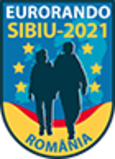 ČASTNI POKROVITELJPREDSEDNIK REPUBLIKE SLOVENIJE    BORUT PAHOR